           Приложение № 13 к Положению об отходах электрического и электронного оборудованияСИМВОЛдля маркировки электрического и электронного оборудованияСимвол, указывающий на то, что ЭЭО подлежит раздельному сбору, состоит из перечеркнутого мусорного контейнера на колесиках, как указано на приведенном ниже изображении. Символ должен быть видимым, читаемым и долговечным.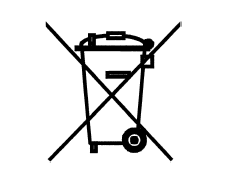 